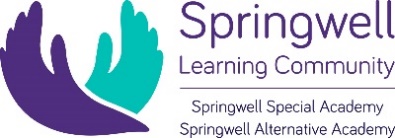 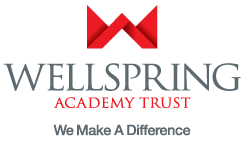 EMPLOYEE SPECIFICATIONWhen filling in the application form, please demonstrate with clear, concise examples how you meet the requirements of the post. You will be assessed in relation to the Essential and Desirable criteria.  Please bear in mind that you must possess the essential criteria on day 1 to be able to do the job.  If there are large numbers of applicants for the post, then all of the criteria will be used for shortlisting.  Under the Disability Discrimination Act (DDA), we recognise and welcome our responsibility to remove any barriers in our recruitment and selection process.  We have tried to assess this in our Job Description and Employee Specification, however if you feel that there are barriers, please tell us in the application form. As part of the DDA we are committed to making reasonable adjustments wherever possible and it would help us to know your needs in order to do this.Post Title:  Special Needs TeacherDirectorate / School:  Springwell Learning CommunityGrade / Scale:   MPS/UPS + SEN AllowanceCriteria No.AttributesCriteriaHow IdentifiedRank1234Relevant ExperienceExperience of developing, implementing, monitoring and reviewing highly effective lessons for young people with SEN needs (MLD, ASD, SLC) in a specialist provision for key stage 3 and 4Experience of teaching vulnerable pupils with special needsExperience of teaching using communication and interaction strategies Experience of working effectively within a multi-disciplinary assessment and/or support context for vulnerable young peopleApplication Form / InterviewApplication Form / InterviewApplication Form / InterviewApplication Form / InterviewEssentialDesirableDesirableDesirable56Education and Training AttainmentsQualified teacher status/QTLS in required areas.Further SEN specialist training or qualificationApplication Form / InterviewApplication Form / InterviewEssentialDesirable789General and Special KnowledgeAn understanding of current approaches to the support of young people with social emotional and mental health difficultiesKnowledge of legislation as it applies to pupils with SEN.An understanding of potential barriers which may face young people with SEN.Application Form / InterviewApplication Form / InterviewApplication Form / InterviewDesirableDesirableEssential1011Skills and AbilitiesInterpersonal skills which facilitate positive professional relationships with young people and multi-disciplinary teams.Proven ability to make a positive impact on pupils’ learning and outcomes through highly effective classroom practiceApplication Form / InterviewApplication Form/InterviewEssentialEssential12131415Additional FactorsGood oral and written communication skillsAbility to work effectively as a team memberHighly organisedCurrent driver’s licenceApplication Form / InterviewApplication Form / InterviewApplication Form / InterviewApplication Form/InterviewEssentialEssentialEssentialEssential